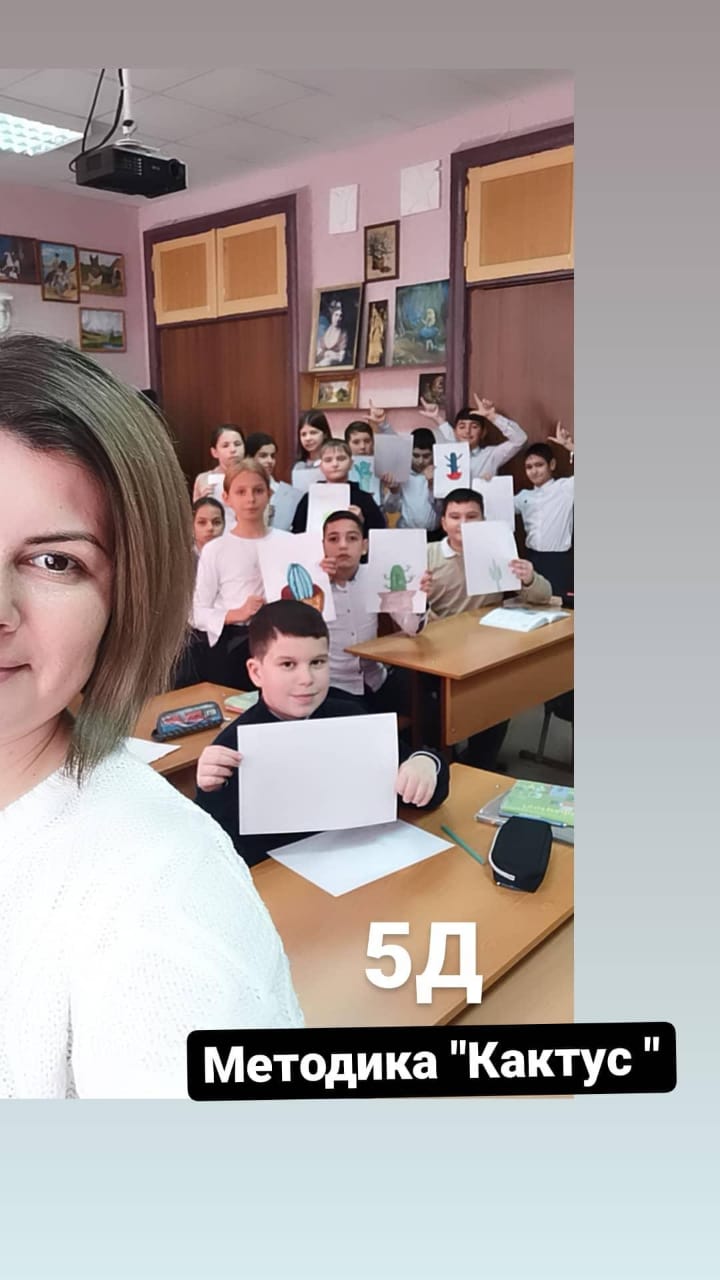 Методика «Кактус»    графическая методика М.А. Панфиловой.Цель: Выявление состояния эмоциональной сферы ребенка, выявление наличия агрессии, ее направленности и интенсивности.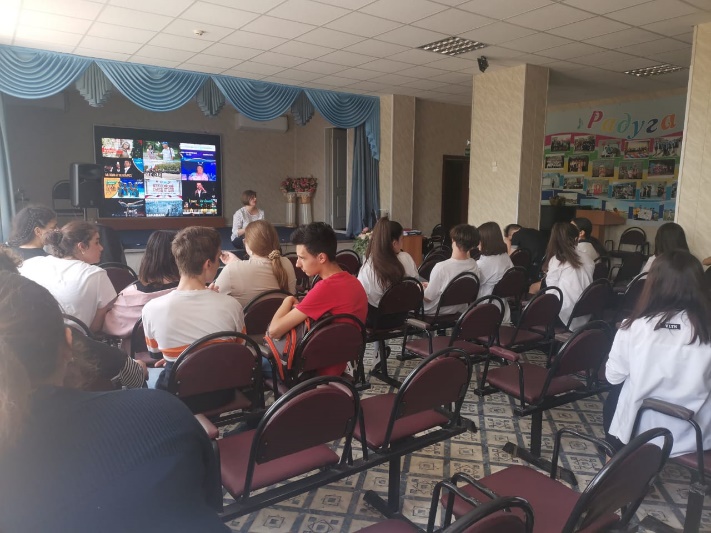 Тренинг "Подготовка к экзаменам" 9е классы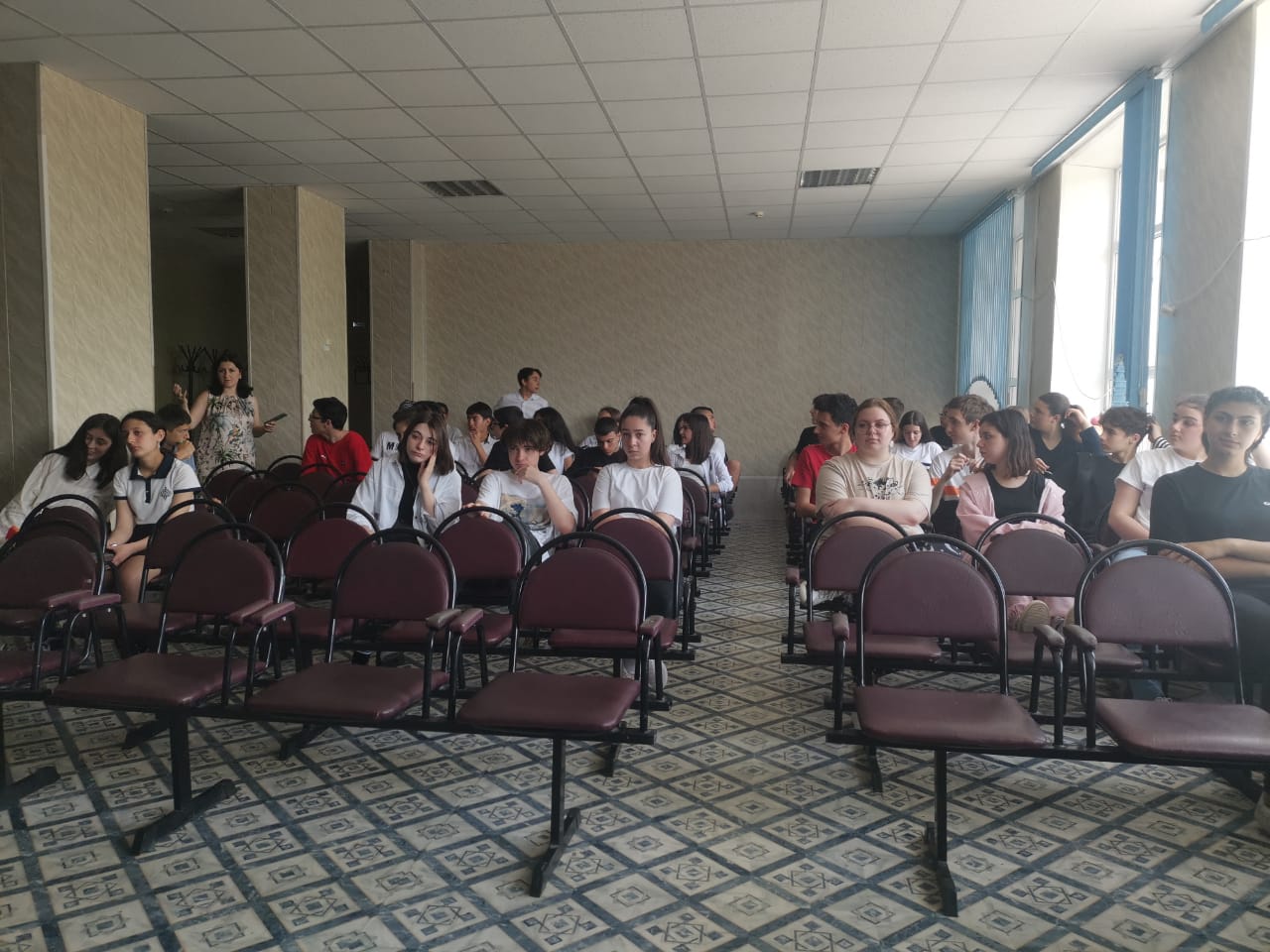 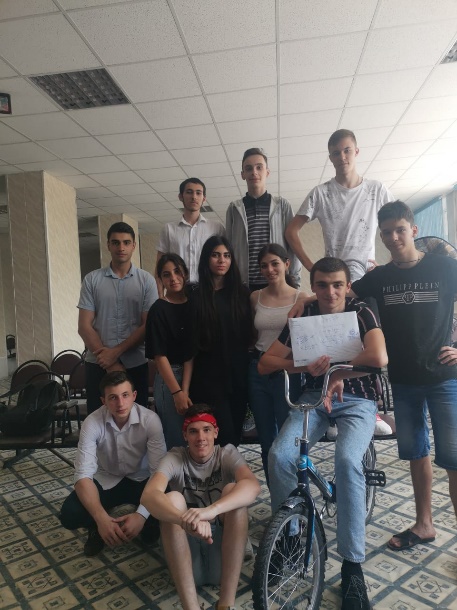 Тренинг "Экзамен без стресса" 11-е классы.   Письмо в будущее.